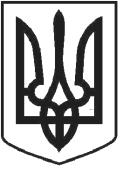 УКРАЇНАЧОРТКІВСЬКА МІСЬКА РАДАДРУГЕ ПЛЕНАРНЕ ЗАСІДАННЯТРИДЦЯТЬ ТРЕТЯ СЕСІЯ СЬОМОГО СКЛИКАННЯРІШЕННЯвід 21 грудня2017року№ 947м. ЧортківПро затвердження проекту землеустрою щодо відведення земельної ділянки (зміна цільового призначення) площею 0,6661 га у власність Танасіву Олегу Орестовичу для будівництва багатоквартирного житлового будинку з вбудовано- прибудованими приміщеннями громадського призначення та паркінгом по вул. Монастирська,2-А в м. ЧортковіРозглянувши звернення Танасіва О.О., відповідно до ст. 12, 42, 120, 125, 126, 186, 186-1 Земельного Кодексу України, керуючись п. 34 ст. 26 Закону України «Про місцеве самоврядування в Україні», міська радаВИРІШИЛА:Затвердити проект землеустрою щодо відведення земельної ділянки (зміна цільового призначення) площею 0,6661 га у власність Танасіву Олегу Орестовичу для будівництва багатоквартирного житлового будинку з вбудовано-прибудованими приміщеннями громадського призначення та паркінгом по вул. Монастирська,2-А в м. Чорткові за рахунок земель Танасіва Олега Орестовича/забудовані землі/в т.ч. землі комерційного використання.Кадастровий номер 6125510100:01:013:0037.2.Зобов’язати	Танасіва Олега Орестовича:оформити право власності на земельну ділянку;-використовувати земельну ділянку згідно цільового призначення, та Земельного Кодексу України;дотримуватись встановлених меж земельної ділянки, правил добросусідства та обмежень пов'язаних з встановленням земельних сервітутів та охоронних зон.3.Копію рішення направити у відділ Держгеокадастру в Чортківському районі та заявнику.4.Контроль за виконанням рішення покласти на постійну комісію з питань містобудування, земельних відносин, екології та сталого розвитку міської ради.Міський голова	Володимир ШМАТЬКО